LONGLEAF ELEMENTARY PTA PTA Executive Board 2022-2023                                                   
Lindsay French – President
Andrea Leto – Vice President of Fundraising
Tara Doelker – Vice President of EventsRachel Long – Vice President of Programs
Lisa Aguilar - Treasurer
Tara McCune – Recording Secretary
Kristy Espinal – Corresponding Secretary
Marguerite Willford – Membership
Kristin Cox – MembershipEvan Reagan – Membership
Amy Baker – PublicationsHolly Langston – Teacher RelationsRachelle Babcock – Teacher Relations
Jennifer Lindhorst – Teacher Representative
Amity Sowash – Teacher RepresentativeEmail: Longleafpta@yahoo.comFacebook; Longleaf Elementary School PTA – Pasco County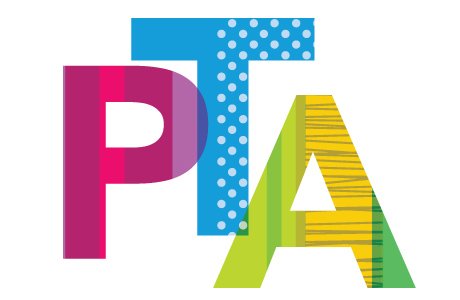 